Personal Injury / Accident Medical History Intake Form(Mark a  on each that applies)Full Name: ___________________________________________________	      Date: _________________Referred by: ____________________________________________________     Gender: M  F     Marital Status:  □ Single □ Married □ Separated □ Divorced □ Co-Habitant Sig.Other’s Name: ______________________Age: __________ 	Birth Date: ___/____/____	Height __________		Weight ______________Address: _______________________________________________________________________________City: ___________________________________________ 	State: ___________ 	Zip: ___________Social Security No.: __________-________-__________ 	Driver’s License No.:_____________________Home Phone: (____) __________________________	Cellular Phone.: _________________________E-Mail: ___________________________________ 		Work Phone: (_____) _______________Employer: ______________________________________________________________________________Employer Address: _______________________________________________________________________ **********************************************************************************************************************************Insurance / Attorney Information: Insured’s Name: _________________________________________________________________________(Last)                               			 (First)                            				(Init) Relation to patient: ______________ 	D.O.B.: ____________ 	Soc. Sec. #: _________________Insurance Company: _____________________________________________________________________ ID#: _____________________________________ 		Group #: _______________________________Were you at fault?  Yes     No 	Insurance Company of the Person at Fault: _____________________Insurance Company Address: ______________________________________________________________ City: _____________________________________________ 	State: __________ 	Zip: ___________Have you retained an attorney?  Yes     NoYour Attorney’s Name: ___________________________________________________________________ Your Attorney’s Phone: (_____) ______________________ 	Fax (_____) ______________________Your Attorney’s Address: _______________________________________________________________City: ____________________________________________       State: _________       Zip: ___________***************************************************************************************Accident Information: (Mark a  on each that applies to the accident)Date of Accident: ________/________/________ 	          Time of Accident: ____________ a.m.  / p.m.What type of accident is this injury related to?	 Auto      Work      Other:_______________________   Describe Accident: ___________________________________________________________________________If Motor Vehicle Accident: Your Vehicle: Year _____________ 	   Make ___________Model_____________________ Other Vehicle: Year _____________    Make ______________________ 	Model___________________________Accident Type:      Rear ended     Head-on     Broad-sided     Other:____________________________Were you the:   Driver     Passenger:  If passenger, where were you sitting:   Front Seat     Back Seat  Did the airbag deploy:   Yes    No		Were you wearing a Seat Belt: 	 Yes      NoImpending Collision, were you:   Aware     Unaware  Braced     Not bracedDid your head:   Strike Object     Not strike Object    Break Glass      OtherDid you experience:  Shock    Loss of Consciousness    Whiplash   Nausea   Other    The Weather Conditions were they:   Sunny      Raining      Snowing      FoggyThe Road was:   Dry     Wet     Icy      State your emotions and physical state immediately following the accident: _____________________________________________________________________________________________________________ State your emotions & physical state after the first few days: _____________________________________ ____________________________________________________________________________________Immediately following the accident: (Mark a  on each that applies to the accident)Ambulance / Paramedics were called 		I was treated at the scene I was transported to Hospital by Ambulance 	I went to Hospital in my own I was diagnosed at the Hospital 			I was treated at the Hospital Medication was prescribed 			Follow-up was recommended Other Doctors Seen: Orthopedist    	 Neurologist    		 Psychiatrist    	   Physiatrist     Acupuncturist 	 General Practitioner      	Physical Therapist     Massage TherapistChiropractor     	 Other:____________Name(s): ______________________________________________________________________________________________________________________________________________________________________List the treatments you have had for your problem:  Chiropractic      Osteopathy      Trigger Point Injections      Epidural Injections  Acupuncture     Naturopathy      Hot packs      Ultrasound      Diathermy       Massage Electrical Stimulation      Biofeedback      TENS Unit      Body Mechanics Training Strengthening Exercises      Aerobics      Gravity Inversion / Traction      Bed Rest  Back Brace      Other: ________________________ List the types of Diagnostic Testing that has been performed for this problem: X-Rays      C.T. Scan      Myelogram      M.R.I. Scan      Discogram      Bone Scan  E.M.G.      N.C.S.List Past Surgeries:      None______________________________________________________________________________________________________________________________________________________________________________ List Past Hospitalizations:      None______________________________________________________________________________________________________________________________________________________________________________List previous back, neck and musculoskeletal problems: _________________________________________ ______________________________________________________________________________________________________________________________________________________________________________Symptomatology: (Pain characteristics for major area of complaint)The pain is located: ______________________________________________________________________ _______________________________________________________________________________________ The pain started: _________________________________________________________________________ _______________________________________________________________________________________The pain has the following qualities: SharpShootingDullAchyNumbTinglyStiffBurningThrobbingOther_____The pain is made better by: ________________________________________________________________ _______________________________________________________________________________________ and worse by____________________________________________________________________________ _______________________________________________________________________________________There is radiation into: ___________________________________________________________________________________________________________________________________________________________Daily Activities: How many days out of an average week do you have pain?	  >1     	 2-5    	       5-7How much time out of an average day are you in pain?	  Always       Sometimes        NeverWhat are the worst times of day for the pain?  Morning    Noon        Evening     	       OtherWhen do you feel the best?	 Morning         Noon        Evening       OtherPain Rating: On a scale of 0 – 10, rate your pain: (Please  the number that best describes your pain)No Pain								Severe Pain0	1	2	3	4	5	6	7	8	9	10Describe the overall severity of the pain:Mild Nuisance 	Mild to moderate, but can live with it Moderate, having trouble coping with it 	Severe, it is ruining my quality of life 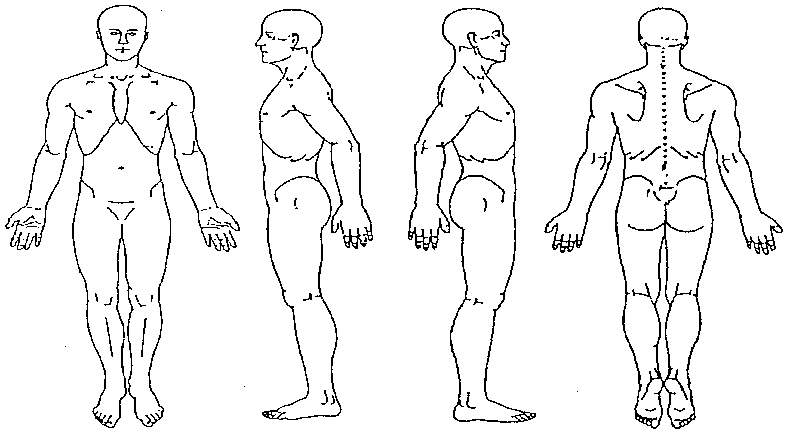 Please use the legend symbols below to accurately mark the areas in which you feel these sensations: 	Stabbing/Cutting-////		Tingling-****		Burning-XXXX		Cramping- ^^^^Numbness-NNNN		Dull-####How do the following activities affect your pain? No Change 	Relieves 	Increased        Duration Sitting 									________Walking 								________Standing 								________Lying Down 								________Looking up 								________Looking Down	 							________Lifting 									________Progression:How is your pain compared to when the pain episode first started? Much Improved      Somewhat Improved      Much Worse      Somewhat Worse     No Change Please mark a  on each that applies to your daily activities: Have difficulty climbing stairs.  Have to use handrails to get up stairs, etc. Have to hold onto something to sit or stand from a chair. Stay at home most of the time. Do not do jobs around the house.  Walk slower than usual. Can only walk short distances. Have to sit most of the day. Can only stand for short periods of time. Stays in bed most of the day. Change position frequently to try and get comfortable. Have difficulty turning over in bed. Have to lie down and rest frequently.  Have difficulty sleeping. Have to get other people to do things for me. Have difficulty getting dressed. Have to get dressed with someone’s help.  Have difficulty bending or kneeling. Have a loss of appetite. Have more irritable stages. What are some recreational activities that you participated in before this current problem and which ones cannot be performed now to the same extent as before? __________________________________________ ______________________________________________________________________________________________________________________________Social History:Smoker   	   Yes         No    How much? __________     How often? __________		Drink alcohol      Yes         No    How much? __________     How often? __________Take Drugs          Yes         No    How much? __________     How often? __________Medical History:List any medications you are currently taking: ________________________________________________________________________________________________________________________________________List any vitamins/supplements/herbs you are currently taking: __________________________________________________________________________________________________________________________Please mark a  if you have had any of the following symptoms in the past 5 years.  Unexplained fevers      Night sweats      Weight loss of 10 lbs or more      Loss of appetite      Excessive fatigue          Depression          Difficulty sleeping                          Easy bruising    Excessive bleeding       Swollen ankles   Lumps in neck, armpit or groin    Chest pain or tightness      Trouble breathing with exercise                   Trouble breathing lying flat         Coughing up blood    Stomach pain                Diarrhea              Change in bowel habits                 Excessive constipation      Dark black stools          Blood in stools   Pain when urinating                      Difficulty urinating    Eye redness 	       Coughing     	  Joint pain 			             Urinating at night            Skin rashes                    Blood in urine     Morning stiffness       	             Swelling    	 How would you rate your energy level?    Excellent           Very Good   	 Good          Fair	        PoorWhat type of exercise do you do?      Strenuous               Moderate               Light               NoneHow frequently do you exercise? ______ x week / month (Please circle one)Place a mark on “Yes” or “No” to indicate if you have had any of the following:AIDS/HIV	           Yes   No	Diabetes		 Yes   No	Kidney Problem	 Yes   No	Rheumatoid Arthritis   Yes   NoAlcoholism         Yes   No	Emphysema	 Yes   No	Liver Disease	 Yes   No	Rheumatic Fever	        Yes   NoAllergy Shots     Yes   No	Epilepsy		 Yes   No	Measles/Mumps	 Yes   No	Scarlet Fever	       Yes   NoAnemia	           Yes   No	Fractures		 Yes   No	Migraines	 Yes   No	STD		       Yes   NoAnorexia	           Yes   No	Glaucoma	 Yes   No	Miscarriage	 Yes   No	Stroke		       Yes   NoAppendicitis       Yes   No	Goiter		 Yes   No	Mononucleosis      Yes   No	Suicide Attempt   	       Yes   NoArthritis	           Yes   No	Gonorrhea	 Yes   No	Multiple Sclerosis	 Yes   No	Thyroid Problem	       Yes   NoAsthma	           Yes   No	Gout		 Yes   No	Osteoporosis	 Yes   No	Tonsillitis	       Yes   NoBleeding Disorder Yes   No	 Heart Disease	 Yes   No	Pacemaker	 Yes   No	Tuberculosis	       Yes   NoBreast Lump           Yes   No Hepatitis		 Yes   No	Parkinson’s	 Yes   No	Tumors		       Yes   NoBronchitis           Yes   No	Hernia		 Yes   No	Pinched Nerve	 Yes   No	Typhoid Fever	       Yes   NoBulimia	           Yes   No	Herniated Disc	 Yes   No	Pneumonia	 Yes   No	Ulcers                            Yes   NoCancer	           Yes   No	Herpes		 Yes   No	Polio		 Yes   No	Vaginal Infections       Yes   NoCataracts	           Yes   No	High Blood Pressure Yes   No	Prosthesis	 Yes   No	Whooping Cough       Yes   NoChicken Pox       Yes   No	High Cholesterol	 Yes   No	Psychiatric Care	 Yes   No	Other________________Have you seen a Chiropractor Before?  No   Yes   If yes, how was your visit? _________________________Anything else pertinent to your visit? __________________________________________________________________________________________________________		________________________Signature 								DateTo: _________________________________________________________________________________________________________________________________________________Re: Medical Reports and Doctor’s LienI authorized the above doctor and/or their authorized representatives to furnish my attorney, any attorney or attorneys who subsequently are either associated with the said attorney or substituted in their place, with a full report of my examination, diagnosis, treatment, prognosis, itemized bill of charges incurred, etc. in regard to the accident in which I was involved on ________________________, and hold the above doctor free and harmless from any liability in such transfer of information.  Out of the proceeds of the settlement and/or judgment in my claim for personal injuries, I hereby assign, set over and transfer to the above doctor such monies due and owing to him or the group for medical, chiropractic, x-rays, physical therapy, supplies and/or laboratory fees rendered to me, either by reason of the above accident or otherwise.  I further give to the above doctor a lien on any and all funds received by me or in my behave in association with the settlement or satisfaction of judgment arising from claims presented on my behalf. I fully understand that I am directly responsible to said doctors/group for all medical bills submitted by them for services rendered to me.  I further understand that such payment is not contingent on any settlement, judgment or verdict by which I may eventually receive said fee.  In the event legal action shall be brought in order to enforce this lien, then the prevailing party shall be entitled to reasonable costs and attorney fees in addition to any judgment rendered.  It is acknowledged by the undersigned that this assignment and lien is further consideration for the services rendered by the above doctor in addition to the obligation to pay for the medical services.Patient’s personal injury claim medical payments are hereby assigned and will be paid directly from the insurance company to Novi Holistic Health.Attorney agrees to notify the doctors immediately of the name and contacting information of any attorney substituted in his or her place._________________________________               __________________Print Patient Name	                                     				Date____________________________________________			____________________________________________Signature of Patient			Signature of Parent/GuardianAcknowledgement of assignment and lien by attorneyThe undersigned being the attorney of record on his own behalf and on behalf of any other attorney or attorneys who are associated with the undersigned or who are substituted in his stead for the above patient, does hereby acknowledge receipt of a copy of the assignment and lien, and said attorney acknowledges that he/she obligates themselves to the terms of the assignment and lien in consideration for the rendering of medical services to their client by the above doctor and rendering of a report and bill to said attorney.  In the event legal action shall be brought in order to enforce this lien, then the prevailing party shall be entitled to reasonable costs and attorney fees in addition to any judgment rendered.  A photographic reproduction of this authorization may be used in place of the original.  No charges or alterations of the monies billed herein will be accepted unless confirmed in writing by the doctor.  Please date, sign and return on copy as soon as possible to the above referenced medical provider of service in order that treatment can continue on the herein contained lien basis. _________________________________               __________________Attorney’s Signature	                                     				DateARBITRATION AGREEMENTArticle 1: Agreement to Arbitrate: It is understood that any dispute as to medical malpractice, that is as to whether any medical services rendered under this contract were unnecessary or unauthorized or were improperly, negligently or incompetently rendered, will be determined by submission to arbitration as provided by Pennsylvania and federal law, and not by a lawsuit or resort to court process except as state and federal law provides for judicial review of arbitration proceedings. Both parties to this contract, by entering into it, are giving up their constitutional right to have any such dispute decided in a court of law before a jury, and instead are accepting the use of arbitration.Article 2: All Claims Must be Arbitrated: It is also understood that any dispute that does not relate to medical malpractice, including disputes as to whether or not a dispute is subject to arbitration, will also be determined by submission to binding arbitration. It is the intention of the parties that this agreement bind all parties as to all claims, including claims arising out of or relating to treatment or services provided by the health care provider including any heirs or past, present or future spouse(s) of the patient in relation to all claims, including loss of consortium. This agreement is also intended to bind any children of the patient whether born or unborn at the time of the occurrence giving rise to any claim. This agreement is intended to bind the patient and the health care provider and/or other licensed health care providers or preceptorship interns who now or in the future treat the patient while employed by, working or associated with or serving as a back-up for the health care provider, including those working at the health care provider’s clinic or office or any other clinic or office whether signatories to this form or not.All claims for monetary damages exceeding the jurisdictional limit of the small claims court against the health care provider, and/or the health care provider’s associates, association, corporation, partnership, employees, agents and estate, must be arbitrated including, without limitation, claims for loss of consortium, wrongful death, emotional distress, injunctive relief, or punitive damages.Article 3: Procedures and Applicable Law: A demand for arbitration must be communicated in writing to all parties. Each party shall select an arbitrator (party arbitrator) within thirty days and a third arbitrator (neutral arbitrator) shall be selected by the arbitrators appointed by the parties within thirty days thereafter. The neutral arbitrator shall then be the sole arbitrator and shall decide the arbitration. Each party to the arbitration shall pay such party’s pro rata share of the expenses and fees of the neutral arbitrator, together with other expenses of the arbitration incurred or approved by the neutral arbitrator, not including counsel fees, witness fees, or other expenses incurred by a party for such party’s own benefit.Either party shall have the absolute right to bifurcate the issues of liability and damage upon written request to the neutral arbitrator.The parties consent to the intervention and joinder in this arbitration of any person or entity that would otherwise be a proper additional party in a court action, and upon such intervention and joinder, any existing court action against such additional person or entity shall be stayed pending arbitration.Article 4: General Provision: All claims based upon the same incident, transaction or related circumstances shall be arbitrated in one proceeding. A claim shall be waived and forever barred if (1) on the date notice thereof is received, the claim, if asserted in a civil action, would be barred by the applicable legal statute of limitations, or (2) the claimant fails to pursue the arbitration claim in accordance with the procedures prescribed herein with reasonable diligence.Article 5: Revocation: This agreement may be revoked by written notice delivered to the health care provider within 30 days of signature and if not revoked will govern all professional services received by the patient and all other disputes between the parties.Article 6: Retroactive Effect: If patient intends this agreement to cover services rendered before the date it is signed (for example, emergency treatment) patient should initial here. _______. Effective as of the date of first professional services.If any provision of this Arbitration Agreement is held invalid or unenforceable, the remaining provisions shall remain in full force and shall not be affected by the invalidity of any other provision. I understand that I have the right to receive a copy of this Arbitration Agreement. By my signature below, I acknowledge that I have received a copy.NOTICE: BY SIGNING THIS CONTRACT, YOU ARE AGREEING TO HAVE ANY ISSUE OF MEDICAL MALPRACTICE DECIDED BY NEUTRAL ARBITRATION, AND YOU ARE GIVING UP YOUR RIGHT TO A JURY OR COURT TRIAL. SEE ARTICLE 1 OF THIS CONTRACT.Signed this day of,                         month of                                                    , 20__In the presence of:____________________________________ 	______________________________Witness First Party					Witness Second Party____________________________________ 	______________________________Patient’s Name (Please Print)				Patient’s SignatureCHIROPRACTIC INFORMED CONSENT TO TREATI hereby request and consent to the performance of chiropractic adjustments and other chiropractic procedures, including various modes of physical therapy and diagnostic x-rays, and any supportive therapies on me (or on the patient named below, for whom I am legally responsible) by the doctor of chiropractic indicated below and/or other licensed doctors of chiropractic and support staff who now or in the future treat me while employed by, working or associated with or serving as back-up for the doctor of chiropractic named below, including those working at the clinic or office listed below or any other office or clinic, whether signatories to this form or not.I have had an opportunity to discuss with the doctor of chiropractic named below and/or with other office or clinic personnel the nature and purpose of chiropractic adjustments and procedures. I understand that results are not guaranteed.I understand and am informed that, as in the practice of medicine and like all other health modalities, results are not guaranteed, and there is no promise of cure. I further understand and am informed that, as in the practice of medicine, in the practice of chiropractic there are some risks to treatment, including, but not limited to, fractures, disc injuries, strokes, dislocations and sprains. I do not expect the doctor to be able to anticipate and explain all risks and complications, and I wish to rely on the doctor to exercise judgment during the course of the procedure which the doctor feels at the time, based upon the facts then known, is in my best interests.I further understand that there are treatment options available for my condition other than chiropractic procedures. These treatment options include, but not limited to, self-administered, over-the-counter analgesics and rest; medical care with prescription drugs such as anti-inflammatories, muscle relaxants and painkillers; physical therapy; steroid injections; bracing; and surgery. I understand and have been informed that I have the right to a second opinion and to secure other opinions if I have concerns as to the nature of my symptoms and treatment options.I have read, or have had read to me, the above consent. I have also had an opportunity to ask questions about its content, and by signing below I agree to the above-named procedures. I intend this consent form to cover the entire course of treatment for my present condition and for any future condition(s) for which I seek treatment.PATIENT SIGNATURE:_______________________________________Date:______________________________                                       (Or Patient Guardian/Parent/Representative)Provide name and relationship if signing for patient:_____________________________________________________